Cartes de probabilitéNote : Les cartes au sujet des sacs de jetons sont pour la partie A de l’activité. Les cartes au sujet des roues sont pour la partie B de l’activité.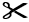 Un sac avec  5 jetons rouges 5 jetons jaunesUn sac avec  2 jetons bleus 8 jetons vertsUn sac avec  3 jetons jaunes 1 jeton bleu 6 jetons verts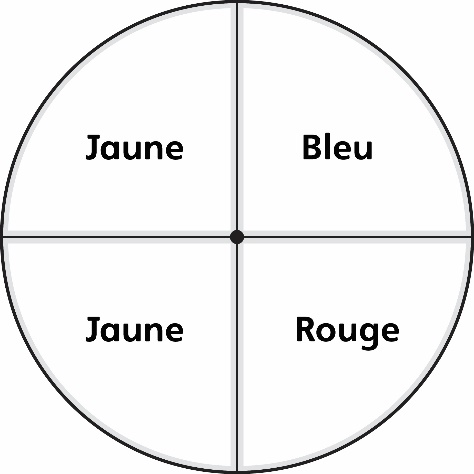 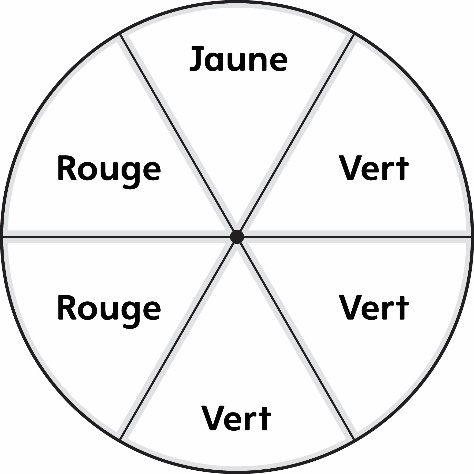 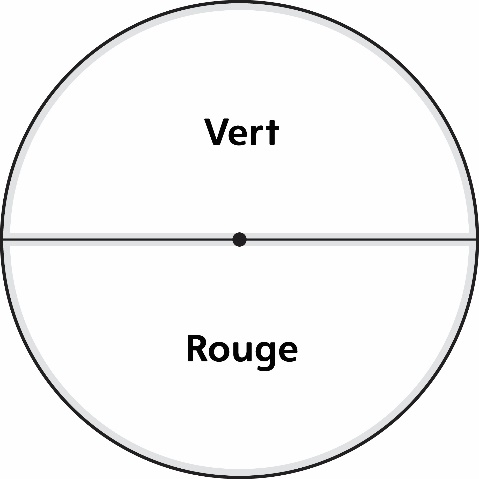 